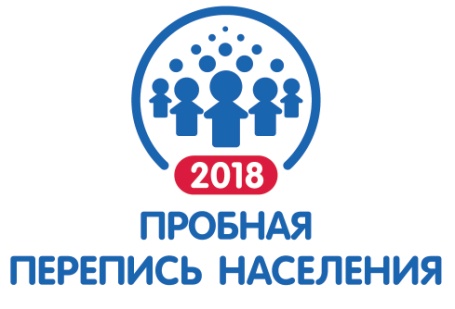 КАСАЕТСЯ ВСЕХ, КАСАЕТСЯ КАЖДОГО!Пресс-релиз от 3 августа 2018 года Круглый стол «Особенности проведения Пробной переписи населения 2018 года в Хангаласском муниципальном районе Республики Саха (Якутия)»1 августа 2018 года заместитель руководителя Росстата                   М.А. Сабельникова приняла участие в круглом столе по теме «Особенности проведения Пробной переписи населения 2018 года в Хангаласском муниципальном районе Республики Саха (Якутия)».  В мероприятии приняли участие представители исполнительных органов государственной власти региона, Росстата и Саха(Якутия)стата, эксперты и историки.На круглом столе были рассмотрены вопросы о применении новых технологий при проведении Пробной переписи населения-2018 в рамках подготовки к Всероссийской переписи населении 2020 года и их значении для повышения эффективности статистики, общероссийском и региональном этапах переписи, об особенностях проведения Пробной переписи в Хангаласском  районе, учитывая, что 30% населенных пунктов указанного муниципального образования относятся к категории труднодоступных и отдаленных,  значении статистических данных, собираемых во время переписи населения, для социально-экономического развития регионов, об участии ГАУ «Многофункциональный центр предоставления государственных и муниципальных услуг в Республике Саха (Якутия)» в обеспечении проведения общероссийского этапа ППН-2018 в сети Интернет через портал GOSUSLUGI.RU и об историческом опыте проведения переписей населения на территории современной Республики Саха(Якутия) в конце XIX – начале XX веков.Организатором мероприятия выступил Пресс-центр пробной переписи населения-2018.Фотографии: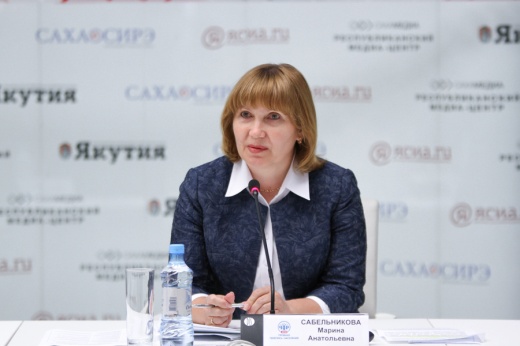 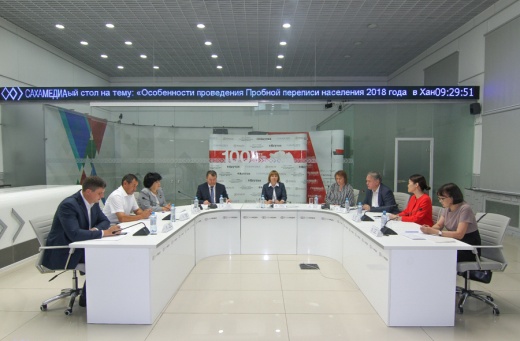 